School Supply List2nd Grade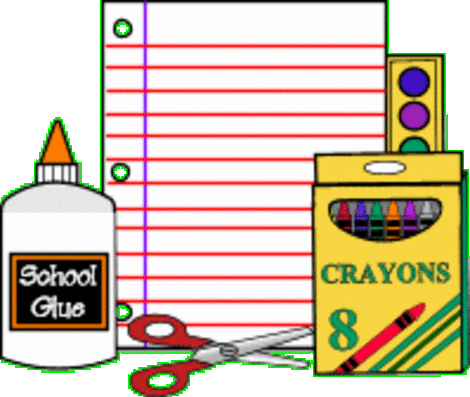 3 pocket folders1 ruler (inches/centimeters)1 pencil pouch zippered2 kid scissors 2 boxes of 24 crayons or colored pencils2 boxes of sharpened pencils10 glue sticks 8 wide ruled marble composition pads6 thin dry erase markersBlock erasersPost-it notesHighlighters Homework assignment padPocket notepad (to store log-in information and passwords)